Governance Systems Committee Meeting MinutesTuesday, June 8, 20212:00 pm - 4:00 pmLocation: 121 East 7th Place, St. Paul MN 55101Members present via conference line (Teams):Hope JohnsonTed StampJen FoleyStaff members present:David DivelyShannon HartwigStacy Sjogren (MAD)WelcomeNo Minute approval, minutes distributed were the June 1, 2021 minutes. The group will approve June 1 and 8th meeting minutes in the July 13 meeting.The group reviewed the following document and made suggestions and edits. Executive Director Limitation Quadrant Policies 2021 04 12 w feedback.docx, continued where they left off last week.Next steps: Group made the decision to move back to the regular once per month meeting schedule, on the second Tuesday of the month. The next meeting for July 6 will be cancelled, and the group will meet on July 13.Group will continue work on the last section on July 13th meeting, and approve two sets of minutes.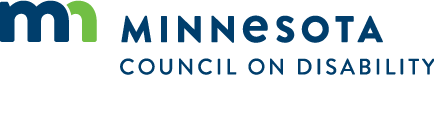 